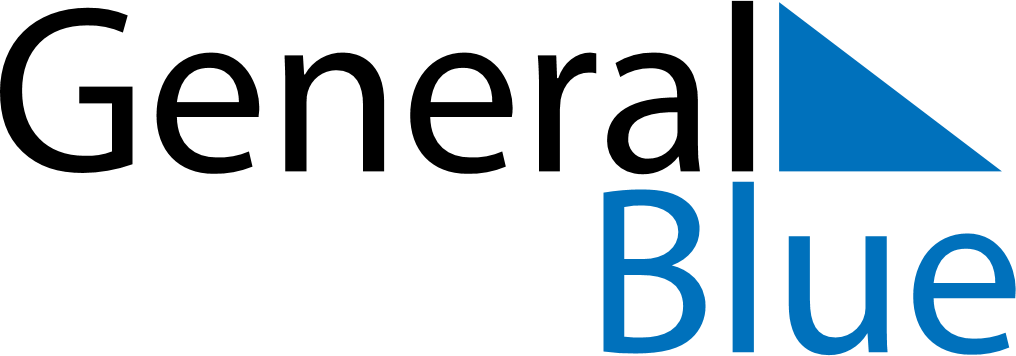 April 2024April 2024April 2024April 2024April 2024April 2024Brandvlei, Northern Cape, South AfricaBrandvlei, Northern Cape, South AfricaBrandvlei, Northern Cape, South AfricaBrandvlei, Northern Cape, South AfricaBrandvlei, Northern Cape, South AfricaBrandvlei, Northern Cape, South AfricaSunday Monday Tuesday Wednesday Thursday Friday Saturday 1 2 3 4 5 6 Sunrise: 6:48 AM Sunset: 6:34 PM Daylight: 11 hours and 45 minutes. Sunrise: 6:49 AM Sunset: 6:33 PM Daylight: 11 hours and 44 minutes. Sunrise: 6:50 AM Sunset: 6:32 PM Daylight: 11 hours and 42 minutes. Sunrise: 6:50 AM Sunset: 6:31 PM Daylight: 11 hours and 40 minutes. Sunrise: 6:51 AM Sunset: 6:30 PM Daylight: 11 hours and 38 minutes. Sunrise: 6:52 AM Sunset: 6:28 PM Daylight: 11 hours and 36 minutes. 7 8 9 10 11 12 13 Sunrise: 6:52 AM Sunset: 6:27 PM Daylight: 11 hours and 34 minutes. Sunrise: 6:53 AM Sunset: 6:26 PM Daylight: 11 hours and 33 minutes. Sunrise: 6:53 AM Sunset: 6:25 PM Daylight: 11 hours and 31 minutes. Sunrise: 6:54 AM Sunset: 6:24 PM Daylight: 11 hours and 29 minutes. Sunrise: 6:55 AM Sunset: 6:23 PM Daylight: 11 hours and 27 minutes. Sunrise: 6:55 AM Sunset: 6:21 PM Daylight: 11 hours and 26 minutes. Sunrise: 6:56 AM Sunset: 6:20 PM Daylight: 11 hours and 24 minutes. 14 15 16 17 18 19 20 Sunrise: 6:57 AM Sunset: 6:19 PM Daylight: 11 hours and 22 minutes. Sunrise: 6:57 AM Sunset: 6:18 PM Daylight: 11 hours and 20 minutes. Sunrise: 6:58 AM Sunset: 6:17 PM Daylight: 11 hours and 19 minutes. Sunrise: 6:58 AM Sunset: 6:16 PM Daylight: 11 hours and 17 minutes. Sunrise: 6:59 AM Sunset: 6:15 PM Daylight: 11 hours and 15 minutes. Sunrise: 7:00 AM Sunset: 6:14 PM Daylight: 11 hours and 14 minutes. Sunrise: 7:00 AM Sunset: 6:13 PM Daylight: 11 hours and 12 minutes. 21 22 23 24 25 26 27 Sunrise: 7:01 AM Sunset: 6:12 PM Daylight: 11 hours and 10 minutes. Sunrise: 7:02 AM Sunset: 6:11 PM Daylight: 11 hours and 9 minutes. Sunrise: 7:02 AM Sunset: 6:10 PM Daylight: 11 hours and 7 minutes. Sunrise: 7:03 AM Sunset: 6:09 PM Daylight: 11 hours and 5 minutes. Sunrise: 7:03 AM Sunset: 6:08 PM Daylight: 11 hours and 4 minutes. Sunrise: 7:04 AM Sunset: 6:07 PM Daylight: 11 hours and 2 minutes. Sunrise: 7:05 AM Sunset: 6:06 PM Daylight: 11 hours and 0 minutes. 28 29 30 Sunrise: 7:05 AM Sunset: 6:05 PM Daylight: 10 hours and 59 minutes. Sunrise: 7:06 AM Sunset: 6:04 PM Daylight: 10 hours and 57 minutes. Sunrise: 7:07 AM Sunset: 6:03 PM Daylight: 10 hours and 56 minutes. 